Великая победа. Книга доблести моих земляков.Александр Аронович ПечерскийАлександр Аронович Печерский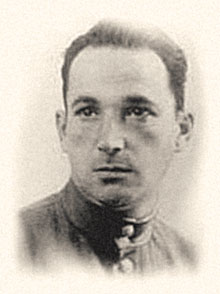 Дата рождения22 февраля 1909Дата смерти19 января 1990Место смертиРостов-на-Дону, СССРПринадлежностьСССРРод войскпехотаГоды службы1941—1945Званиетехник-интендант 2 рангаСражения/войныВеликая Отечественная войнаНаграды и премии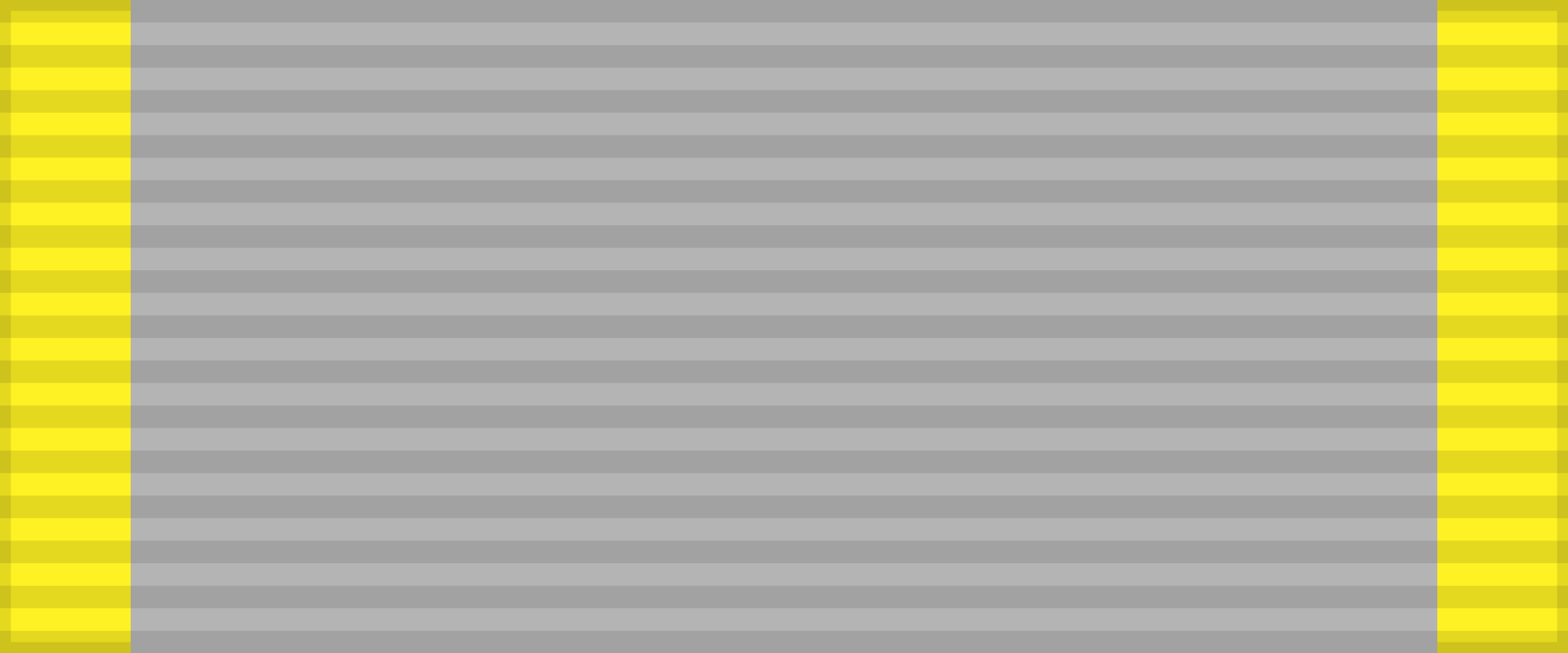 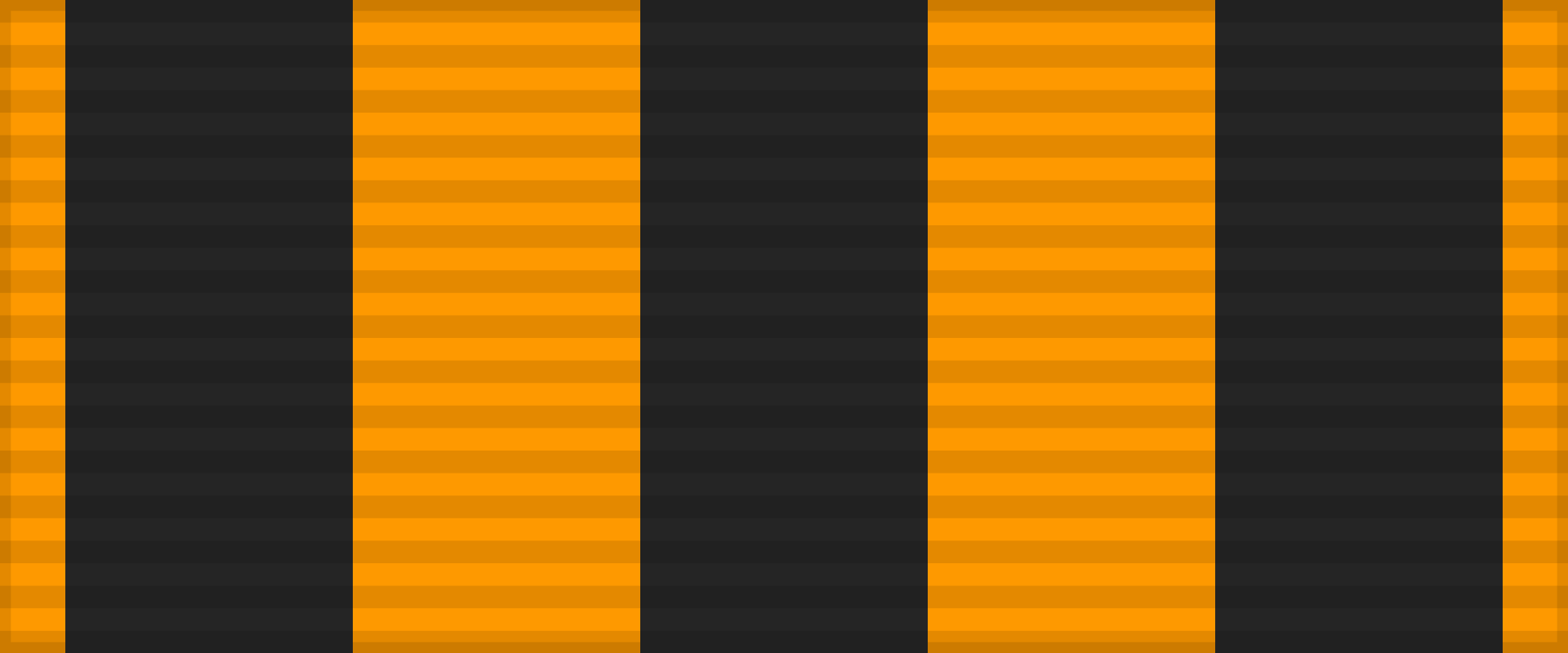 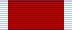 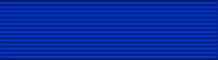 